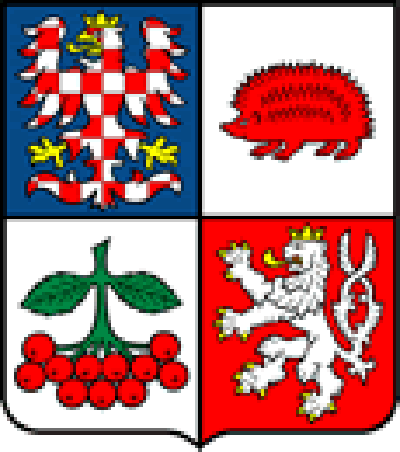 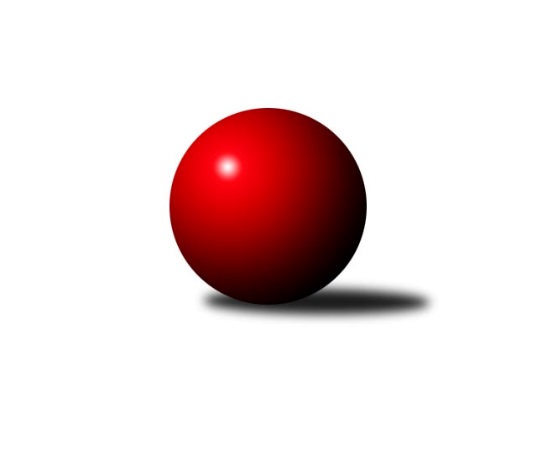 Č.4Ročník 2019/2020	4.10.2019Nejlepšího výkonu v tomto kole: 1734 dosáhlo družstvo: TJ Třebíč DKrajská soutěž Vysočiny B 2019/2020Výsledky 4. kolaSouhrnný přehled výsledků:TJ Nové Město na Moravě C	- TJ Start Jihlava D	1:5	1544:1648	2.0:6.0	2.10.TJ Start Jihlava C	- TJ Spartak Velké Meziříčí 	4:2	1575:1531	4.0:4.0	2.10.TJ Třebíč D	- KK Jihlava D	4:2	1734:1603	5.0:3.0	3.10.TJ Třebíč E	- KK Jihlava C	5:1	1659:1635	6.0:2.0	4.10.TJ Nové Město na Moravě C	- TJ Třebíč D	0:6	1528:1666	2.0:6.0	30.9.Tabulka družstev:	1.	TJ Start Jihlava D	4	4	0	0	19.0 : 5.0 	21.0 : 11.0 	 1643	8	2.	TJ Třebíč D	4	4	0	0	18.0 : 6.0 	22.0 : 10.0 	 1683	8	3.	TJ Start Jihlava C	3	2	0	1	10.0 : 8.0 	12.0 : 12.0 	 1593	4	4.	TJ Třebíč E	4	2	0	2	12.0 : 12.0 	14.0 : 18.0 	 1619	4	5.	KK Jihlava C	4	2	0	2	11.0 : 13.0 	17.0 : 15.0 	 1645	4	6.	TJ Nové Město na Moravě C	5	1	1	3	10.0 : 20.0 	14.0 : 26.0 	 1534	3	7.	KK Jihlava D	4	0	1	3	8.0 : 16.0 	15.0 : 17.0 	 1561	1	8.	TJ Spartak Velké Meziříčí	4	0	0	4	8.0 : 16.0 	13.0 : 19.0 	 1581	0Podrobné výsledky kola:	 TJ Nové Město na Moravě C	1544	1:5	1648	TJ Start Jihlava D	Roman Svojanovský	 	 201 	 201 		402 	 0:2 	 429 	 	225 	 204		Jiří Chalupa	Petra Svobodová	 	 178 	 179 		357 	 0:2 	 435 	 	206 	 229		Vladimír Dočekal	Libuše Kuběnová	 	 171 	 190 		361 	 0:2 	 396 	 	176 	 220		Miroslav Matějka	Katka Moravcová	 	 209 	 215 		424 	 2:0 	 388 	 	196 	 192		Svatopluk Birnbaumrozhodčí: vedoucí družstevNejlepší výkon utkání: 435 - Vladimír Dočekal	 TJ Start Jihlava C	1575	4:2	1531	TJ Spartak Velké Meziříčí 	Hana Dinnebierová	 	 166 	 228 		394 	 1:1 	 397 	 	202 	 195		Bohumil Lavický	Pavel Přibyl	 	 192 	 224 		416 	 2:0 	 368 	 	187 	 181		Rudolf Krejska	Jiří Cháb st.	 	 169 	 189 		358 	 0:2 	 368 	 	176 	 192		Jan Mička	Sebastián Zavřel	 	 195 	 212 		407 	 1:1 	 398 	 	199 	 199		Jaroslav Mátlrozhodčí: Jiří ChábNejlepší výkon utkání: 416 - Pavel Přibyl	 TJ Třebíč D	1734	4:2	1603	KK Jihlava D	Jiří Mikoláš	 	 225 	 231 		456 	 2:0 	 389 	 	203 	 186		Irena Partlová	Martin Michal	 	 194 	 209 		403 	 0:2 	 434 	 	216 	 218		Matyáš Stránský	Karel Uhlíř	 	 198 	 207 		405 	 1:1 	 414 	 	217 	 197		Radana Krausová	Petr Dobeš st.	 	 227 	 243 		470 	 2:0 	 366 	 	174 	 192		Romana Čopákovározhodčí:  Vedoucí družstevNejlepší výkon utkání: 470 - Petr Dobeš st.	 TJ Třebíč E	1659	5:1	1635	KK Jihlava C	Zdeněk Toman	 	 240 	 214 		454 	 1:1 	 468 	 	230 	 238		Jaroslav Nedoma	Petr Picmaus	 	 197 	 210 		407 	 2:0 	 388 	 	196 	 192		Luboš Strnad	Karel Plíhal	 	 196 	 197 		393 	 1:1 	 392 	 	197 	 195		Pavel Tomek	Miroslav Ježek	 	 204 	 201 		405 	 2:0 	 387 	 	203 	 184		Karel Slimáčekrozhodčí:  Vedoucí družstevNejlepší výkon utkání: 468 - Jaroslav Nedoma	 TJ Nové Město na Moravě C	1528	0:6	1666	TJ Třebíč D	Miluše Svobodová	 	 206 	 165 		371 	 1:1 	 381 	 	187 	 194		Martin Michal	Petra Svobodová	 	 196 	 203 		399 	 0:2 	 445 	 	207 	 238		Jiří Mikoláš	Roman Svojanovský	 	 185 	 194 		379 	 1:1 	 381 	 	197 	 184		Karel Uhlíř	Libuše Kuběnová	 	 196 	 183 		379 	 0:2 	 459 	 	226 	 233		Petr Dobeš st.rozhodčí: vedoucí družstevNejlepší výkon utkání: 459 - Petr Dobeš st.Pořadí jednotlivců:	jméno hráče	družstvo	celkem	plné	dorážka	chyby	poměr kuž.	Maximum	1.	Jiří Mikoláš 	TJ Třebíč D	453.67	297.2	156.5	3.2	2/2	(466)	2.	Petr Dobeš  st.	TJ Třebíč D	448.50	301.0	147.5	4.7	2/2	(470)	3.	Svatopluk Birnbaum 	TJ Start Jihlava D	431.75	293.5	138.3	4.0	4/4	(464)	4.	Vladimír Dvořák 	KK Jihlava C	422.67	298.3	124.3	5.0	3/3	(455)	5.	Bohumil Lavický 	TJ Spartak Velké Meziříčí 	420.50	287.0	133.5	8.0	2/2	(444)	6.	Matyáš Stránský 	KK Jihlava D	420.50	289.0	131.5	3.5	2/3	(434)	7.	Karel Slimáček 	KK Jihlava C	420.50	298.5	122.0	7.3	2/3	(435)	8.	Jiří Chalupa 	TJ Start Jihlava D	418.50	294.0	124.5	5.3	4/4	(429)	9.	Petr Picmaus 	TJ Třebíč E	418.25	285.8	132.5	8.3	2/2	(443)	10.	Jaroslav Nedoma 	KK Jihlava C	418.17	283.3	134.8	5.3	3/3	(468)	11.	Zdeněk Toman 	TJ Třebíč E	412.67	286.8	125.8	8.3	2/2	(454)	12.	Jiří Cháb  st.	TJ Start Jihlava C	408.00	290.5	117.5	12.5	2/2	(458)	13.	Roman Svojanovský 	TJ Nové Město na Moravě C	407.83	286.8	121.0	7.2	2/3	(418)	14.	Sebastián Zavřel 	TJ Start Jihlava C	404.25	279.0	125.3	9.3	2/2	(408)	15.	Radana Krausová 	KK Jihlava D	402.33	285.5	116.8	9.5	3/3	(414)	16.	Irena Partlová 	KK Jihlava D	399.75	281.8	118.0	8.0	2/3	(417)	17.	Miroslav Matějka 	TJ Start Jihlava D	398.00	282.8	115.3	11.5	4/4	(436)	18.	Jaroslav Mátl 	TJ Spartak Velké Meziříčí 	397.00	284.8	112.3	7.8	2/2	(418)	19.	Karel Uhlíř 	TJ Třebíč D	396.00	278.5	117.5	8.8	2/2	(435)	20.	Vladimír Dočekal 	TJ Start Jihlava D	395.33	283.3	112.0	11.3	3/4	(435)	21.	Katka Moravcová 	TJ Nové Město na Moravě C	394.00	275.8	118.3	10.0	2/3	(424)	22.	Hana Dinnebierová 	TJ Start Jihlava C	392.50	280.3	112.3	9.0	2/2	(406)	23.	Luboš Strnad 	KK Jihlava C	391.00	294.5	96.5	15.0	2/3	(394)	24.	Karel Plíhal 	TJ Třebíč E	387.00	279.0	108.0	10.3	2/2	(429)	25.	Radek Horký 	TJ Nové Město na Moravě C	385.00	275.0	110.0	11.5	2/3	(406)	26.	Martin Michal 	TJ Třebíč D	384.83	280.3	104.5	12.7	2/2	(403)	27.	Jan Mička 	TJ Spartak Velké Meziříčí 	384.00	278.0	106.0	9.0	2/2	(400)	28.	Libuše Kuběnová 	TJ Nové Město na Moravě C	382.00	273.0	109.0	11.0	3/3	(394)	29.	Romana Čopáková 	KK Jihlava D	382.00	284.0	98.0	16.5	2/3	(398)	30.	Pavel Tomek 	KK Jihlava C	380.33	262.0	118.3	12.3	3/3	(392)	31.	Rudolf Krejska 	TJ Spartak Velké Meziříčí 	374.00	276.5	97.5	10.8	2/2	(406)	32.	Antonín Kestler 	TJ Start Jihlava C	364.50	263.5	101.0	14.5	2/2	(370)	33.	Jozef Lovíšek 	TJ Nové Město na Moravě C	359.50	267.0	92.5	18.0	2/3	(392)	34.	Bohuslav Souček 	KK Jihlava D	345.00	258.0	87.0	16.0	2/3	(345)		Martin Čopák 	KK Jihlava C	491.00	322.0	169.0	3.0	1/3	(491)		Zdeněk Kováč 	TJ Spartak Velké Meziříčí 	445.50	309.0	136.5	5.0	1/2	(454)		Miroslav Ježek 	TJ Třebíč E	426.00	285.7	140.3	4.3	1/2	(460)		Jiří Starý 	TJ Spartak Velké Meziříčí 	418.67	284.7	134.0	5.7	1/2	(434)		Tomáš Fürst 	KK Jihlava D	414.00	307.0	107.0	8.0	1/3	(414)		Pavel Přibyl 	TJ Start Jihlava C	406.50	292.5	114.0	12.0	1/2	(416)		Oldřich Šimek 	TJ Třebíč E	396.00	273.0	123.0	5.0	1/2	(396)		Jiří Pavlas 	TJ Třebíč E	393.00	282.0	111.0	11.0	1/2	(393)		Petra Svobodová 	TJ Nové Město na Moravě C	379.33	276.0	103.3	12.3	1/3	(399)		Miluše Svobodová 	TJ Nové Město na Moravě C	362.00	257.5	104.5	14.5	1/3	(371)		Adam Straka 	TJ Třebíč E	351.00	290.0	61.0	24.0	1/2	(351)		František Lavický 	TJ Spartak Velké Meziříčí 	350.00	267.0	83.0	16.0	1/2	(350)Sportovně technické informace:Starty náhradníků:registrační číslo	jméno a příjmení 	datum startu 	družstvo	číslo startu
Hráči dopsaní na soupisku:registrační číslo	jméno a příjmení 	datum startu 	družstvo	Program dalšího kola:5. kolo9.10.2019	st	18:30	TJ Start Jihlava D - TJ Start Jihlava C	11.10.2019	pá	20:00	TJ Třebíč E - TJ Spartak Velké Meziříčí 	13.10.2019	ne	13:30	KK Jihlava C - KK Jihlava D	Nejlepší šestka kola - absolutněNejlepší šestka kola - absolutněNejlepší šestka kola - absolutněNejlepší šestka kola - absolutněNejlepší šestka kola - dle průměru kuželenNejlepší šestka kola - dle průměru kuželenNejlepší šestka kola - dle průměru kuželenNejlepší šestka kola - dle průměru kuželenNejlepší šestka kola - dle průměru kuželenPočetJménoNázev týmuVýkonPočetJménoNázev týmuPrůměr (%)Výkon2xPetr Dobeš st.Třebíč D4702xPetr Dobeš st.Třebíč D112.524701xJaroslav NedomaKK Jihlava C4681xJaroslav NedomaKK Jihlava C112.044684xJiří MikolášTřebíč D4561xVladimír DočekalSt. Jihlava D110.814352xZdeněk TomanTřebíč E4541xJiří ChalupaSt. Jihlava D109.284291xVladimír DočekalSt. Jihlava D4354xJiří MikolášTřebíč D109.164561xMatyáš StránskýKK Jihlava D4342xZdeněk TomanTřebíč E108.69454